一年乙班   導師:蕭惠云教師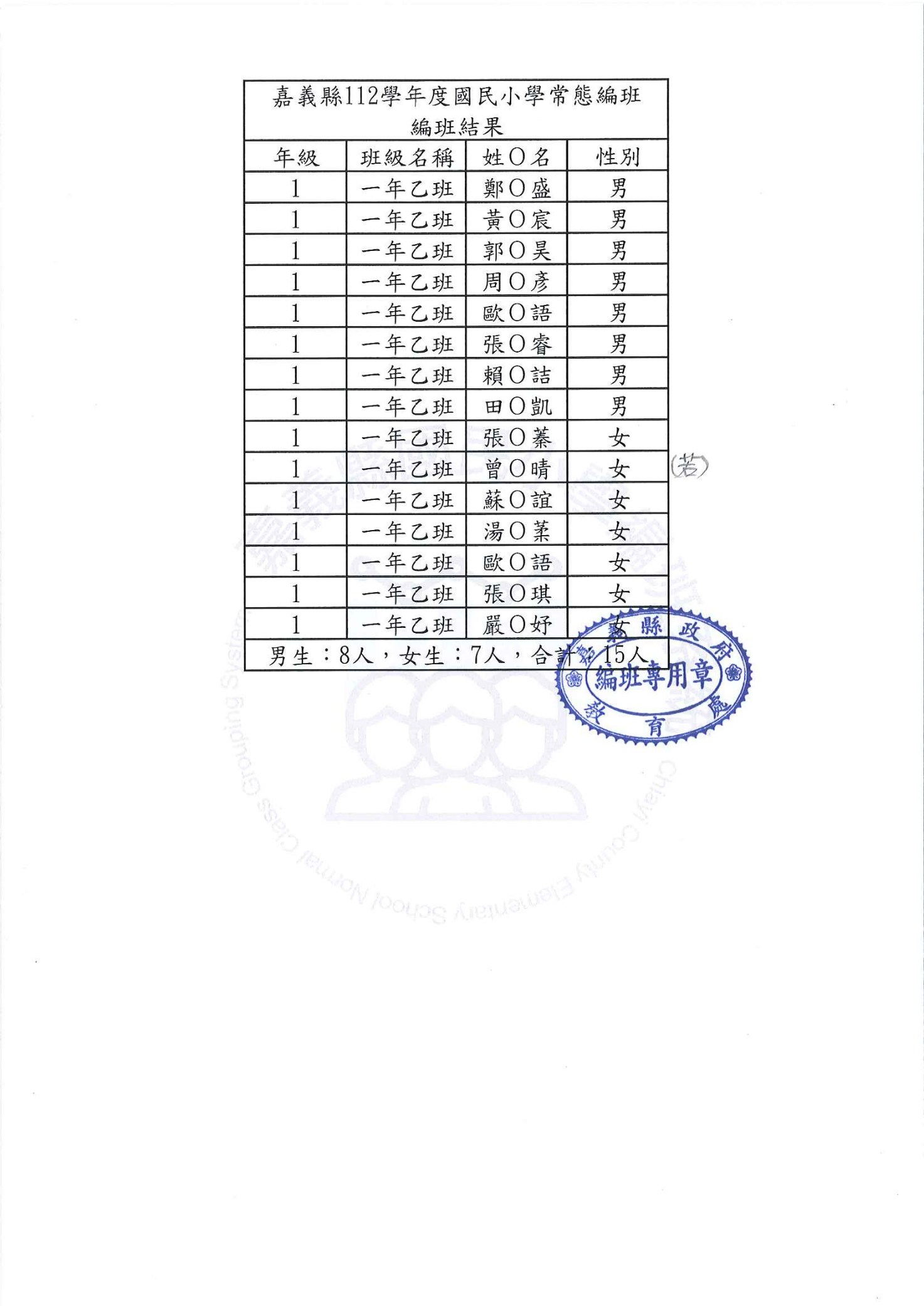 